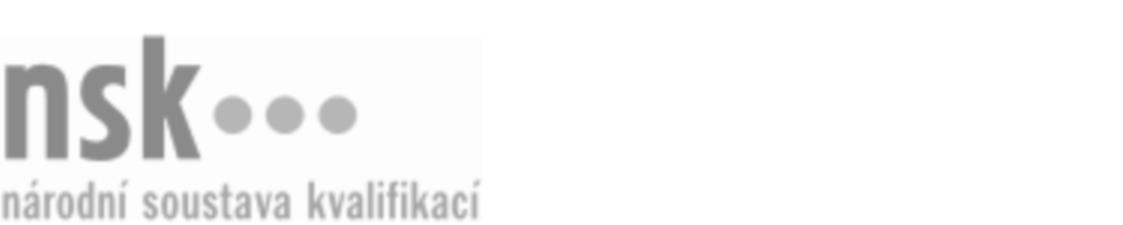 Další informaceDalší informaceDalší informaceDalší informaceDalší informaceDalší informaceMalíř/malířka skla (kód: 28-015-H) Malíř/malířka skla (kód: 28-015-H) Malíř/malířka skla (kód: 28-015-H) Malíř/malířka skla (kód: 28-015-H) Malíř/malířka skla (kód: 28-015-H) Malíř/malířka skla (kód: 28-015-H) Autorizující orgán:Ministerstvo průmyslu a obchoduMinisterstvo průmyslu a obchoduMinisterstvo průmyslu a obchoduMinisterstvo průmyslu a obchoduMinisterstvo průmyslu a obchoduMinisterstvo průmyslu a obchoduMinisterstvo průmyslu a obchoduMinisterstvo průmyslu a obchoduMinisterstvo průmyslu a obchoduMinisterstvo průmyslu a obchoduSkupina oborů:Technická chemie a chemie silikátů (kód: 28)Technická chemie a chemie silikátů (kód: 28)Technická chemie a chemie silikátů (kód: 28)Technická chemie a chemie silikátů (kód: 28)Technická chemie a chemie silikátů (kód: 28)Povolání:Malíř sklaMalíř sklaMalíř sklaMalíř sklaMalíř sklaMalíř sklaMalíř sklaMalíř sklaMalíř sklaMalíř sklaKvalifikační úroveň NSK - EQF:33333Platnost standarduPlatnost standarduPlatnost standarduPlatnost standarduPlatnost standarduPlatnost standarduStandard je platný od: 21.10.2022Standard je platný od: 21.10.2022Standard je platný od: 21.10.2022Standard je platný od: 21.10.2022Standard je platný od: 21.10.2022Standard je platný od: 21.10.2022Malíř/malířka skla,  29.03.2024 10:23:18Malíř/malířka skla,  29.03.2024 10:23:18Malíř/malířka skla,  29.03.2024 10:23:18Malíř/malířka skla,  29.03.2024 10:23:18Strana 1 z 2Další informaceDalší informaceDalší informaceDalší informaceDalší informaceDalší informaceDalší informaceDalší informaceDalší informaceDalší informaceDalší informaceDalší informaceMalíř/malířka skla,  29.03.2024 10:23:18Malíř/malířka skla,  29.03.2024 10:23:18Malíř/malířka skla,  29.03.2024 10:23:18Malíř/malířka skla,  29.03.2024 10:23:18Strana 2 z 2